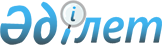 Қазақстан Республикасы әдiлет органдары қылмыстық-атқару жүйесi мекемелерiнiң қызметкерлерiне арналған жүктеме нормативтерiн бекiту туралы
					
			Күшін жойған
			
			
		
					Қазақстан Республикасы Үкіметінің 2005 жылғы 20 қазандағы N 1053 Қаулысы. Күші жойылды - Қазақстан Республикасы Үкіметінің 2012 жылғы 14 қыркүйектегі № 1199 Қаулысымен

      Ескерту. Күші жойылды - ҚР Үкіметінің 2012.09.14 № 1199 Қаулысымен.      "Әдiлет органдары туралы" Қазақстан Республикасының 2002 жылғы 18 наурыздағы Заңының  28-бабына  сәйкес Қазақстан Республикасының Үкiметi  ҚАУЛЫ ЕТЕДI: 

      1. Қоса беріліп отырған Қазақстан Республикасы әдiлет органдары қылмыстық-атқару жүйесi мекемелерiнiң қызметкерлерiне арналған жүктеме нормативтерi бекiтiлсiн. 

      2. Осы қаулы қол қойылған күнінен бастап қолданысқа енгiзiледi.        Қазақстан Pecпубликасының 

      Премьер-Министрі Қазақстан Республикасы  

Үкiметiнiң        

2005 жылғы 20 қазандағы 

N 1053 қаулысымен    

бекiтiлген         

  Қазақстан Республикасы әдiлет органдары қылмыстық-атқару 

жүйесi мекемелерінің қызметкерлерiне арналған жүктеме 

нормативтері 

      1. Кезекшілік қызмет: 

      Жалпы, қатаң, ерекше режимдердегi түзеу колонияларында, тәрбие колонияларында, түрмелер мен тергеу изоляторларында толтыру лимитіне қарамастан мекеме бастығының бір кезекшi көмекшiсi және әр кезекшiлiк ауысымда мекеме бастығының кезекшi көмекшiсінің бір орынбасары; 

      қоныс-колонияларында - әр кезекшi ауысымда кезекшілік қызметтің бiр қызметкерi. 

      2. Жедел қызмет: 

      сотталғандарды ұстауға арналған жалпы, қатаң, ерекше режимдердегi түзеу колонияларында - 150-250 орынға (бұдан әрі - орын) - бір қызметкер; 

      тәрбие колонияларында 100-150 орынға - бір қызметкер; 

      қоныс-колонияларында, тергеу изоляторларында, түрмелерде және түзеу колонияларында 50-80 орынға - бiр қызметкер. 

      3. Режимдік қызмет: 

      жалпы, қатаң, ерекше режимдердегi түзеу колонияларында 190-250 орынға - бір қызметкер; 

      тәрбие колонияларында 75-90 орынға - бір қызметкер; 

      қоныс-колонияларында 100-150 орынға - бір қызметкер; 

      тергеу изоляторларында, түрмелерде және камералық ұстау үлгісiндегi түзеу колонияларында 60-80 орынға - бір қызметкер. 

      4. Бақылаушылық қызмет: 

      1) күзет жөнiндегi бақылаушылар: 

      жалпы, қатаң, ерекше режимдердегі түзеу колонияларында, тәрбие колонияларында бiр қызметкерге жүктеме постылар табелiне және пост ведомосына сәйкес белгiленедi; 

      2) қадағалау жөнiндегi бақылаушылар: 

      режимге және толтыру лимитiне қарамастан бiр қызметкерге жүктеме түзеу мекемелерiнде сотталғандарды қадағалаудың тәулiктiк ведомосында көрсетілген постылардың санына байланысты болады; 

      3) тергеу изоляторларында және түрмелерде: 

      корпус бойынша бiр басшыға және бiр бақылаушыға жүктеме постылар табелiне сәйкес белгiленедi. 

      5. Тәрбие қызметi: 

      1) түзеу және тәрбие колонияларында 70-100 орынға - бiр жасақ бастығы; 

      2) түрмелерде 20-50 орынға - бiр жасақ бастығы; 

      3) тәрбие колонияларында 25 орынға (20 орын әйел жынысты сотталғандарды ұстау үшiн) - бiр тәрбиешi; 

      4) режимге және толтыру лимитiне қарамастан барлық мекемелерде: 

      босатылатындарды тұрмыстық және еңбекке орналастыру бойынша бiр қызметкер; 

      бiр қызметкер - психолог (қоныс-колонияларын қоспағанда); 

      5) тәрбие колонияларында - дене тәрбиесi бойынша бiр қызметкер; 

      6) тергеу изоляторларында: 

      мекемеге - бiр жасақ бастығы; 

      800 орынға - бiр аға инспектор. 

      6. Арнайы есепке алу қызметi: 

      жалпы және қатаң режимдердегi түзеу колонияларында, қоныс-колонияларында 250 орынға - бiр қызметкер; 

      ерекше режимдегi түзеу колонияларында және тәрбие колонияларында 400 орынға - бiр қызметкер; 

      тәрбие колонияларында 200 орынға - бiр қызметкер; 

      тергеу изоляторларында және түрмелерде 120 орынға - бiр қызметкер. 

      7. Кадр қызметі: 

      1) барлық түзеу мекемелерінде және тергеу изоляторларында персоналдық 100-150 бiрлiгiне - бiр қызметкер; 

      2) мекемеге - әскери және қызметтiк дайындық бойынша бiр қызметкер. 

      8. Бухгалтерлік есеп және есептілік қызметi: 

      барлық түзеу мекемелерінде, режимге және толтыру лимитiне қарамастан - бухгалтерлiк есеп және есептілiктiң бiр қызметкерi және сотталғандардың еңбегін ұйымдастыру мен нормалау бойынша бiр қызметкер; 

      тергеу изоляторларында - бухгалтерлiк есеп және есептіліктің бiр қызметкерi. 

      9. Сотталғандарды құқықтық қорғау қызметі: 

      режимге және толтыру лимитіне қарамастан барлық түзеу мекемелерiнде және тергеу изоляторларында - сотталғандарды құқықтық қорғау жөнiндегі бiр қызметкер. 

      10. Сотталғандардың еңбегiн ұйымдастыру қызметi: 

      жалпы, қатаң, ерекше режимдердегi түзеу колонияларында және түрмелерде 260 орынға - бiр қызметкер; 

      қоныс-колонияларында 100 орынға - бiр қызметкер. 

      11. Медициналық қызмет: 

      әдiлет органдары қылмыстық-атқару жүйесiнiң медициналық және фармацевтика персоналына арналған жүктеме нормативтерiн Әдiлет министрлігі денсаулық сақтау саласындағы уәкiлетті органмен бiрiгіп белгiлейдi. 

      12. Қылмыстық-атқару инспекциялары: 

      қалалық қылмыстық-атқару инспекциясының бір қызметкерiне - есептi тұратын адамдарға арналған 60 ic; 

      аудандық қылмыстық-атқару инспекциясының бiр қызметкерiне - есепте тұратын адамдарға арналған 35 iс. 
					© 2012. Қазақстан Республикасы Әділет министрлігінің «Қазақстан Республикасының Заңнама және құқықтық ақпарат институты» ШЖҚ РМК
				